Top-k Dominating Queries on Skyline GroupsAim       The main aim of this paper is to study the problem of secure skyline queries over encrypted data. The skyline query is particularly important for multi-criteria decision making but also presents significant challenges due to its complex computations.Synopsis         The emerging computing paradigm, cloud computing attracts increasing attention from both research and industry communities. Outsourcing data and computation to cloud server provides a cost effective way to support large scale data storage and query processing. However, due to security and privacy concerns, sensitive data need to be protected from the cloud server as well as other unauthorized users. In this paper we focus on the problem of secure skyline queries on encrypted data, another type of similarity search important for multi-criteria decision making. The skyline or Pareto of a multi-dimensional dataset given a query point consists of the data points that are not dominated by other points. A data point dominates another if it is closer to the query point in at least one dimension and at least as close to the query point in every other dimension. The skyline query is particularly useful for selecting similar (or best) records when a single aggregated distance metric with all dimensions is hard to define.Existing System	In the existing system, we used a fully secure skyline protocol on encrypted data using two non-colluding cloud servers under the semi-honest model. It ensures semantic security in that the cloud server knows nothing about the data including indirect data patterns, query, as well as the query result. In addition, the client and data owner do not need to participate in the computation. Proposed System       In the proposed system, there is bit of communication between the data owner and user about the price of the product. If the user is not satisfied with the price given by the seller user can bargain for the price and can reduce the price .Then the user got offer with the related products by combo with others.Modules  	Admin and User AuthenticationSearch for the productsBargain with the adminSuggest related products with offers.Admin and User Authentication           User has an initial level Registration Process at the web end. The users provide their own personal information for this process. The server in turn stores the information in its database, then by using the registered information the user can login by their respective credentials which they created during the registration process. All these process avail for the admin also.Search for the products           In this module the user can see the n number of products as their wish and they can  view the reviews and ratings of the particular product .If the user wants to buy the product they can search the product with their respective name  and the key word. It shows a lot of options for you to choose and select the quality product by using the rating and review which is given by the other users and also it shows the most relevant product at the top.Bargain with the Admin          In this module after you select the products and identifying the price if the user is not satisfied with price given by the respective sellers they can bargain them and you can suggest the price which you want to buy and if the admin is accepted your request you can buy this product with the satisfaction and if he is willing to the price he can able reject proposal which was given by you.Suggest Related Products with Offers         In this module after ready to buy the product with the above advantages you will get the relevant products which you wanted to buy and it comes with offer which is easy and simple way to buy the product.Software RequirementsWindows 7 and aboveJDK 1.7J2EE Tomcat 7.0MySQLHardware RequirementsHard Disk	: 	80GB and AboveRAM		: 	4GB and AboveProcessor	:	P IV and AboveTechnology UsedJ2EE (JSP, Servlets), JavaScript, HTML, CSS, AJAX.Architecture Diagram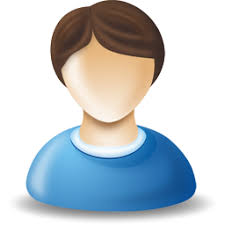 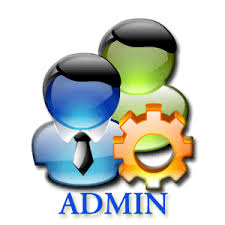 